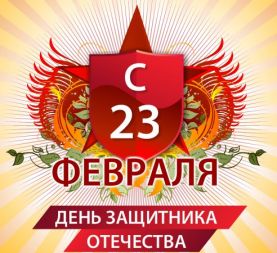 23 февраля. Сценарий для старшей логопедической группы №5Сценарий проведения праздника в ДОУТематическое занятие, посвященное Дню Защитников .Дети входят в зал под "Марш Сталинграда", рассаживаются на места.Воспитатель. Дети, сегодня 23 февраля - День Вооруженных сил, день, который празднует вся наша армия, это праздник всех защитников нашего Отечества, защитников мира, свободы и счастья.Солдаты и командиры нашей армии стоят на службе и днем и ночью.Надо сильным быть, чтоб не устать.Смелым, чтоб не испугаться,И умелым нужно стать,Чтоб с врагом с оружием сражаться!Каждое утро солдат делает зарядку.Ну-ка, в отряды стройся!А теперь, как в армии, ребятки,Начинаем физзарядку.Проводится зарядка под фонограмму.Ребенок.Мы ребята ловкие и смелые,Каждый день зарядку делаем.Исполнятся песня "Физкульт-ура", муз. Ю. Чичкова, сл. 3. Петровой.Воспитатель.Со всеми заданиямиСолдат должен справляться,Быстро и ловкоВ свою форму одеваться!Игра: кто быстрее наденет рубашку, тельняшку и фуражку.Воспитатель.А еще важно для солдата дружитьИ солдатской дружбой дорожить.Кто, ребята, о дружбе пословицы знает?ПОСЛОВИЦЫДети.1. Нет друга-так ищи,А нашел - так береги!2. Старый друг лучше новых двух.3. Доброе братство милее богатства.4. Дружбу водить - так себя не щадить.5. Не имей 100 рублей, а имей 100 друзей.Воспитатель.А ну-ка, ребятки,Теперь отгадайте загадку.Смело в небе проплывает,Обгоняя птиц полет,Человек им управляет,Что такое?...Все. Самолет!Воспитатель.Ну-ка, летчики-пилоты,Садитесь в самолеты.Проводится игра: завели моторы, полетели, с окончанием музыки приземлились.Воспитатель.А вот, ребятки, другая загадка:Он границу охраняет,Все умеет он и знает.Во всех делах солдат отличникИ зовется ...Дети. Пограничник.Выходят дети, поют "Песню о пограничнике", муз. С. Бугославского, сл. О. Высотской.Воспитатель.Ну, ребята, молодцы,В будущем отличные бойцы!Стук в дверь (палочки о палочку).А теперь прислушайтесь,Слышен стук копыт, -Это смелый всадникНа коне летит.На лошади-палочке скачет ребенок.Ребенок.Гей! Моя лошадкаМчится, словно ветер.Лучше и быстрееНет коня на свете!Исполняется песня "Буденовец", муз. Я Дубровина, сл. М. Наринского. В конце ребята крикнут "Ура!".Воспитатель.А теперь, отправимся в море.Вьются чайки на просторе.Хорошо всем намПлыть по волнам.Ну-ка, детвора,Новая игра.Проводится игра "Море волнуется". (Море волнуется раз, море волнуется два, море волнуется три - морская фигура замри!)Воспитатель. В мирные игры играет детвора, и вот еще для вас интересная игра: "Кто кого перетянет".Ребенок.Моряки - народ веселый,Хорошо живут,И в свободные минутыПляшут и поют.Исполняется танец "Яблочко".Ребята.Вот как весело у нас,Тоже мы пустились в пляс!Исполняется танец "Казачок" (русская народная мелодия).Воспитатель.Мы хотим, чтоб птицы пели,Чтоб весной ручьи звенели,Чтобы солнце землю грело,Чтоб березка зеленела!Чтоб у всех мечты сбывались,Чтобы все вокруг смеялись,Чтобы детям снились сны,Чтобы не было войны!Исполняется "Песня о мире", муз. А. Филиппенко, сл. Т. Волгиной.В конце занятия дети делают рисунки для папы, брата, дяди или дедушки.